                                                                                                        Приложение 2к Положению о ведомственной награде Министерства строительства и жилищно-коммунального хозяйства Донецкой Народной Республики -знаке отличия «За вклад в восстановление Донбасса»(пункт 7)  (в ред. приказа Министерства строительства и жилищно-коммунального хозяйства ДНР от 25.08.2023 № 103-нпа)Описание и образец  удостоверения к ведомственной награде  Министерства строительства и жилищно-коммунального хозяйства Донецкой Народной Республики - знаку отличия «За вклад в восстановление Донбасса»Удостоверение к ведомственной награде Министерства строительства и жилищно-коммунального хозяйства Донецкой Народной Республики – знаку отличия «За вклад в восстановление Донбасса» (далее - удостоверение) представляет собой книжку размером 100х70 мм в обложке бордового цвета.  На обложке удостоверения вверху по центру помещено тисненная золотом эмблема Минстроя ДНР, ниже по центру - тисненая золотом в пять строк надпись «УДОСТОВЕРЕНИЕ К ВЕДОМСТВЕННОЙ НАГРАДЕ МИНИСТЕРСТВА СТРОИТЕЛЬСТВА И ЖИЛИЩНО-КОММУНАЛЬНОГО ХОЗЯЙСТВА ДОНЕЦКОЙ НАРОДНОЙ РЕСПУБЛИКИ»На левой половине внутренней стороны удостоверения вверху по центру размещены слова «Знак отличия «За вклад в восстановление Донбасса», под ними изображение знака отличия «За вклад  в восстановление Донбасса», внизу по центру - № знака отличия. На правой половине внутренней стороны удостоверения на верхних трех строчках в родительном падеже от руки пишется фамилия, имя, отчество награжденного. Далее по центру размещается текст«Приказомот «___» ____________ 20__ года № _____Награжден (на)знаком отличия «За вкладв восстановлениеДонбасса»         Ниже  ставится подпись Министра строительства и жилищно-коммунального хозяйства Донецкой Народной Республики и оттиск малой гербовой печати.        Продолжение Приложения 2Образец удостоверения к ведомственной награде Министерства строительства и жилищно-коммунального хозяйства Донецкой Народной Республики -  знаку отличия «За вклад в восстановление Донбасса»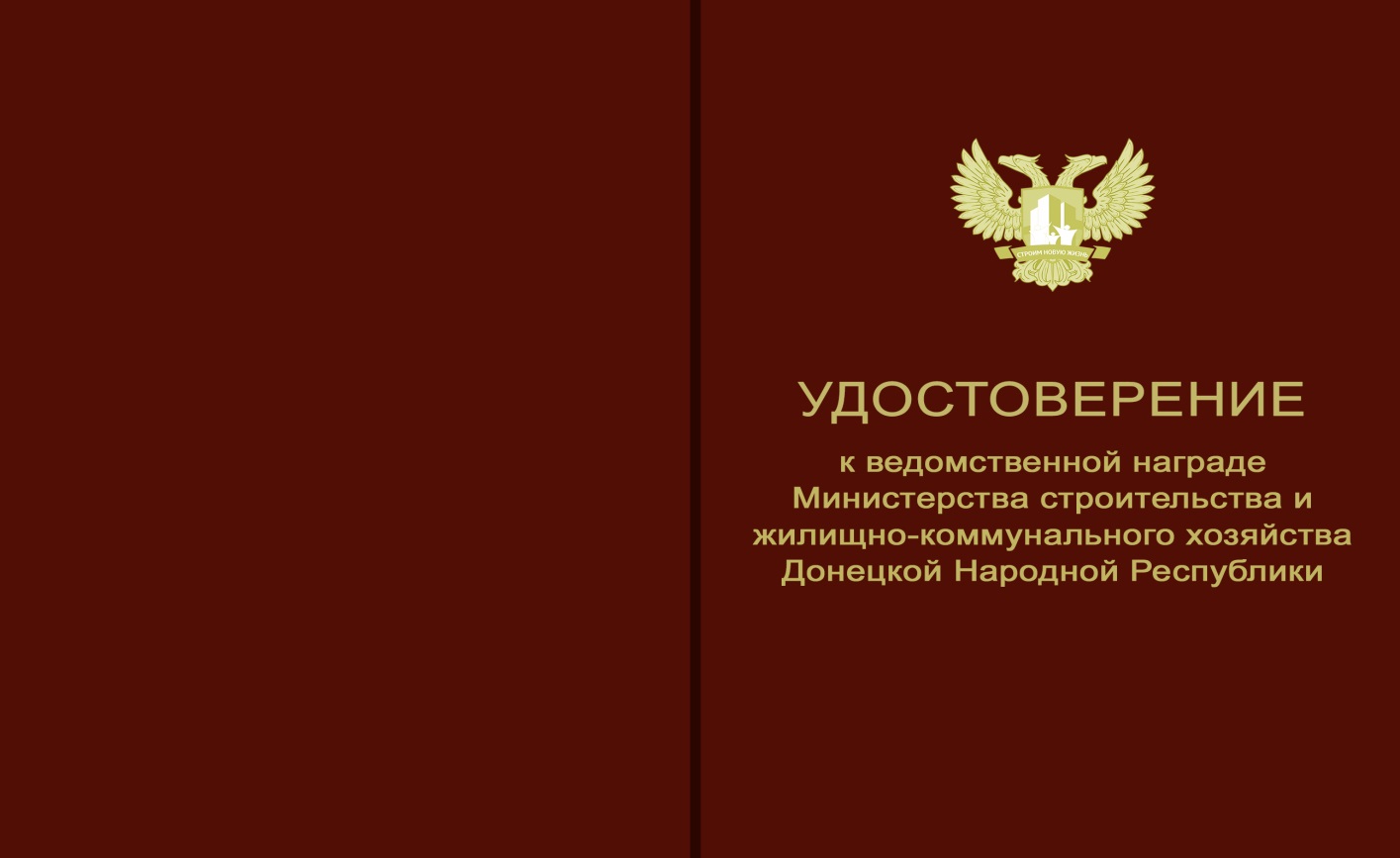 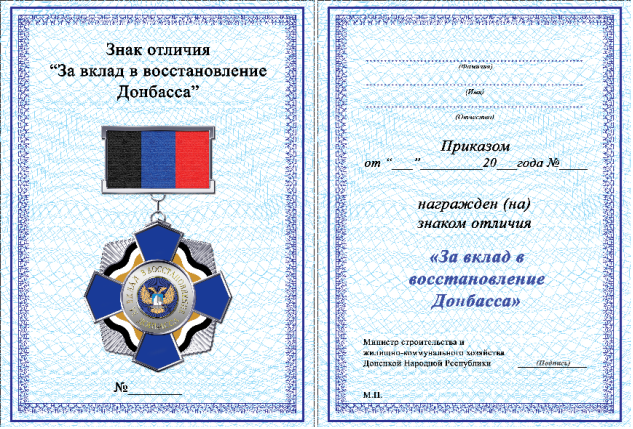 